 «В ожидании Нового года!»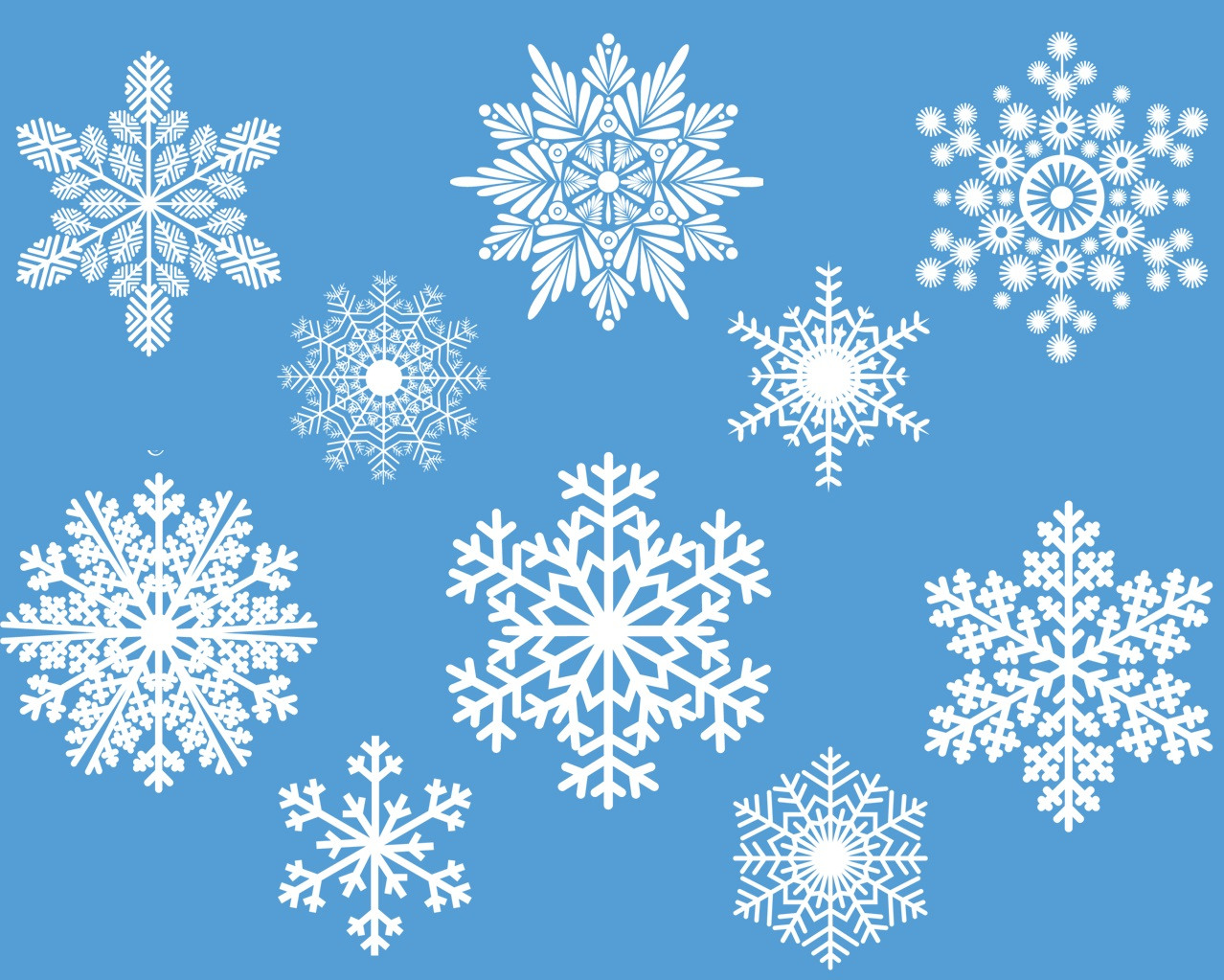 Консультация для родителей детей 2-3 лет (группа раннего возраста)Подготовила – музыкальный руководитель Ищенко Ж.Г.Ни для кого не секрет, что Новый год - это самый любимый праздник всей ребятни. Малыши, раскрыв рот слушают     рассказы  про деда Мороза и его внучку Снегурочку, радостно воспринимают песенки про ёлочку и снежок, с удовольствием повторяют движения плясок. В группе царит предпраздничная атмосфера. Скоро дети пойдут на свой первый Новогодний утренник в большой красивый музыкальный зал. Чтобы праздник стал им в радость, помогите им, уважаемые родители. Проведите с ними беседы о предстоящем событии, расскажите, что на праздник всегда приходят гости из сказки – Снегурочка, Зайчик, Лисичка, Мишка или Белочка.  В музыкальном зале очень тепло, поэтому для праздника выберите для ребёнка такую одежду, в которой ему будет комфортно. Обувь также должна быть по размеру удобная. Если застёжки в виде липучек, обязательно проверьте как они держатся, иначе ребёнок вместо плясок будет то и дело поправлять застёжки.Если предполагаете надеть новое платье или рубашку, желательно дать возможность малышу нарядиться в эту одежу предварительно, чтобы ребёнок порадовался, смог рассмотреть все детали (бантики, кармашки и т.п.).Ну и конечно, если у вас есть возможность, включайте своим детям песенки, которые мы сейчас поём и разучиваем к                              празднику.  Все песенки вы можете скачать с сайта нашего                       детского сада «Умка», перейдя по ссылке, указанной в разделе «Советы музыкального руководителя».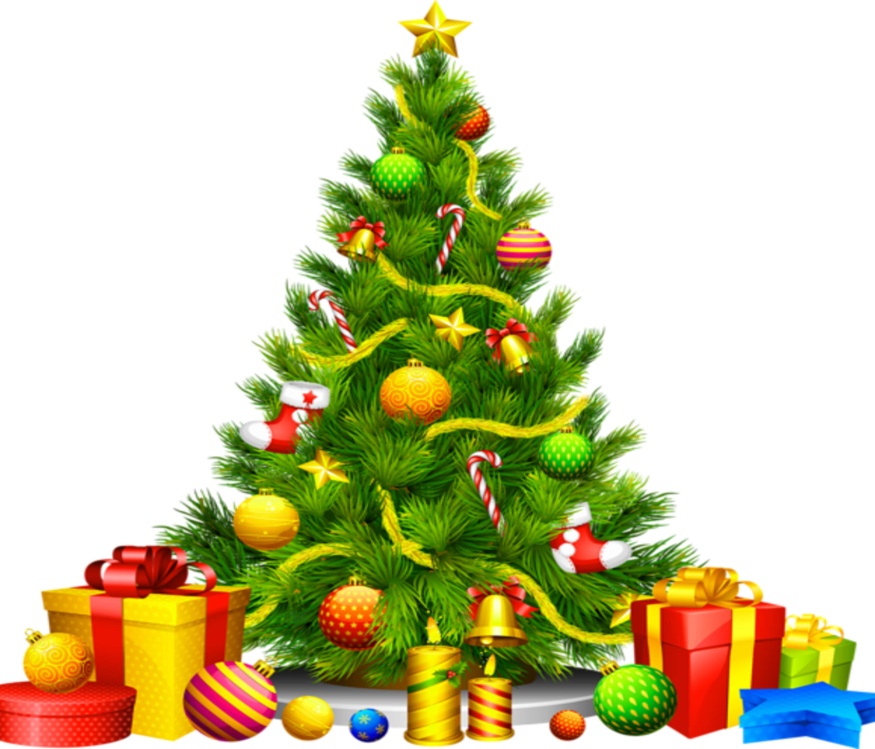 Желаем вам хорошего настроения и здоровья!